Warm UpJumping Jacks x10Squat & Hold x10Knee Hug to Lunge 2x10 yd (jog out for 10 yd)Russian Kicks 2x10 yd (jog out for 10 yd)Walking Quad Stretch (Ankle Grabs) 2x10 (jog out for 10 yd)Inchworm Push Up 2x10 (jog out for 10 yd)A-Walk 2x10 yd (jog out for 10 yd)A-Skip 2x10 yd (jog out for 10 yd)High Knees 2x10 yd (jog out for 10 yd). High Knee Butt Kick 2x10 yd (jog out for 10 yd)Quick FeetTwo Feet Side to Side 3x10 sec.Two Feet Front to Back 3x10 sec.Single Leg Side to Side 3x10 sec.Single Leg Front to Back 3x10 sec.Agilities & ConditioningWeeks 1-82 Cone Agilities – 2 Reps Each Way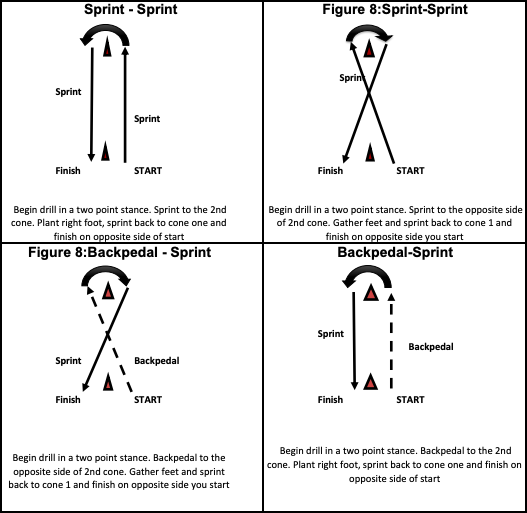 5-5-10 Line Drills – 2 Reps Each Way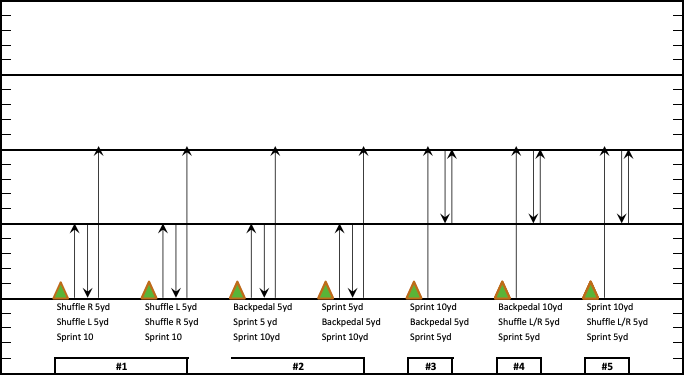 5-10-5 Shuttle – 2 Reps Each Way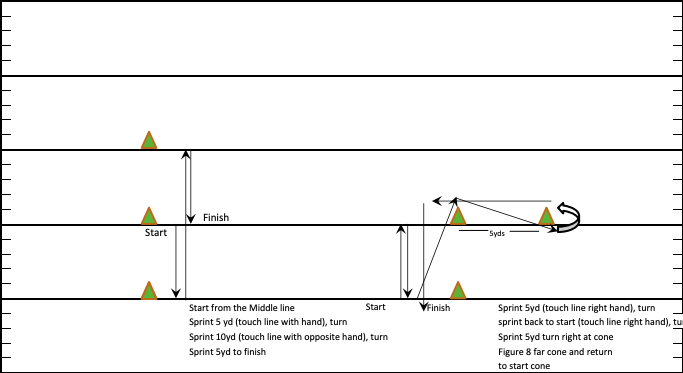 MONDAYTUESDAYTHURSDAYFRIDAYWarm Up2 Cone Agilities x2 each waySprint-SprintSprint-BackpedalBackpedal-SprintFigure 85x10 yd Sprint (walk back rest)1-minute rest**4x20 yd Sprint (walk back rest) 1-minute restStretch ** Add two reps every 3 weeksWeek 1-3 – 4 repsWeek 4-6 – 6 repsWeek 7-8 – 8 repsWarm UpPlyometric Video https://www.youtube.com/watch?v=CzEFtonkXsA4x20 yd for each exerciseStretchWarm Up5-5-10 x2 each wayWeek 1-2 – Pattern 1Week 3-4 – Pattern 2Week 5-6 – Pattern 3Week 7-8 – Pattern 45-10-5 Shuttle x2 each way6-10 30 yd SprintFull Speed1-minute restStretchWarm UpPlyometric Videohttps://www.youtube.com/watch?v=CzEFtonkXsA4x20 yd for each exerciseStretch